INFORME MENSUAL DE ACTIVIDADES:          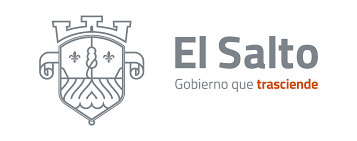 TITULAR: OLIVIA MEDEROS TORRESDEPENDENCIA: JEFATURA DE EVALUACION Y SEGUIMIENTO DE PROGRAMAS SOCIALESPERIODO DE EVALUACION: FEBRERO 2023ACTIVIDADFECHADESCRIPCIONPADRON DE BENEFICIARIOS DESPENSON01 AL 03SE CAPTURO LA INFORMACION RECABADA,  EN ENTREGASTRASCIENDE ( RECREA )07ARRANQUE SEC MIXTA 10TRASCIENDE ( RECREA ) 08 AL 28REVISION DE DOCUMENTACION TRASCIENDE